О присвоении звания «Почетный гражданин Альбусь-Сюрбеевского сельского поселения Комсомольского района Чувашской Республики» Алексееву Георгию ИльичуРассмотрев представленные материалы, Собрание депутатов Альбусь-Сюрбеевского сельского поселения Комсомольского района Чувашской Республики   р е ш и л о:За большой личный вклад и активное участие в общественной жизни Альбусь-Сюрбеевского сельского поселения Комсомольского района присвоить   жителю д. Старые Мураты Алексееву Георгию Ильичу звание «Почетный гражданин Альбусь-Сюрбеевского сельского поселения Комсомольского района Чувашской Республики».Глава Альбусь-Сюрбеевскогосельского поселения                                                                            Р.Ф.АсеиновЧАВАШ  РЕСПУБЛИКИКОМСОМОЛЬСКИ РАЙОНЕЭЛЬПУС  ЯЛПОСЕЛЕНИЙĔНДЕПУТАЧĚСЕН ПУХĂВĚЙЫШĂНУ«06» апрель 2022 с. № 3/62Эльпус  ялĕ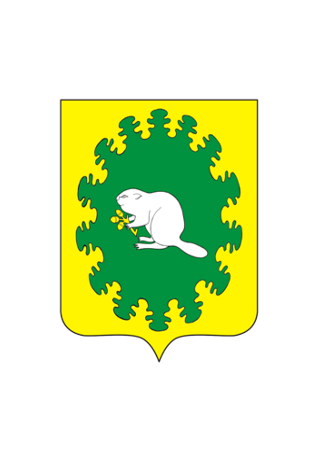 ЧУВАШСКАЯ РЕСПУБЛИКАКОМСОМОЛЬСКИЙ РАЙОНСОБРАНИЕ ДЕПУТАТОВАЛЬБУСЬ-СЮРБЕЕВСКОГОСЕЛЬСКОГО ПОСЕЛЕНИЯРЕШЕНИЕ«06» апреля 2022 г.  № 3/62деревня Альбусь-Сюрбеево